MI INSTRUMENTO MUSICAL.Metalófono. es un instrumento musical compuesto de una serie de láminas o tubos de metal, cada uno afinada a una nota musical. Es un instrumento musical de Percusión.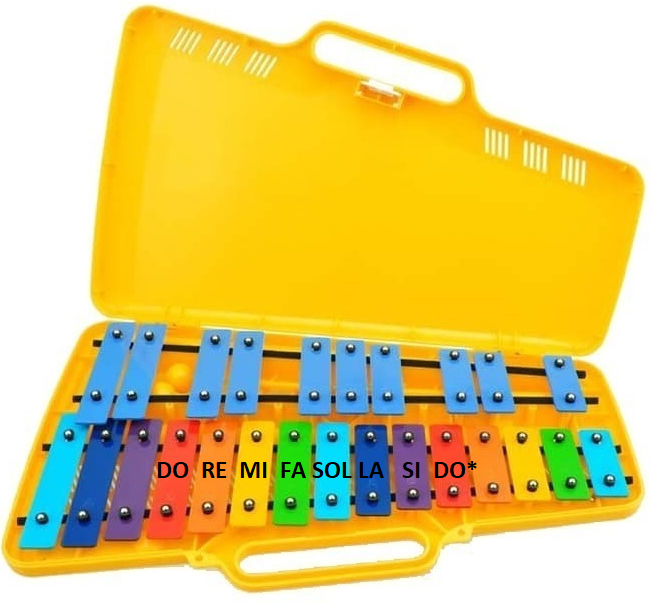 METALOFONOESCALA MUSICALLa escala musical se compone de 7 notas, en donde se repite la primera.La escala musical se escribe en el pentagrama junto a la Clave de Sol¡Vamos a tocar la escala musical en nuestro instrumento!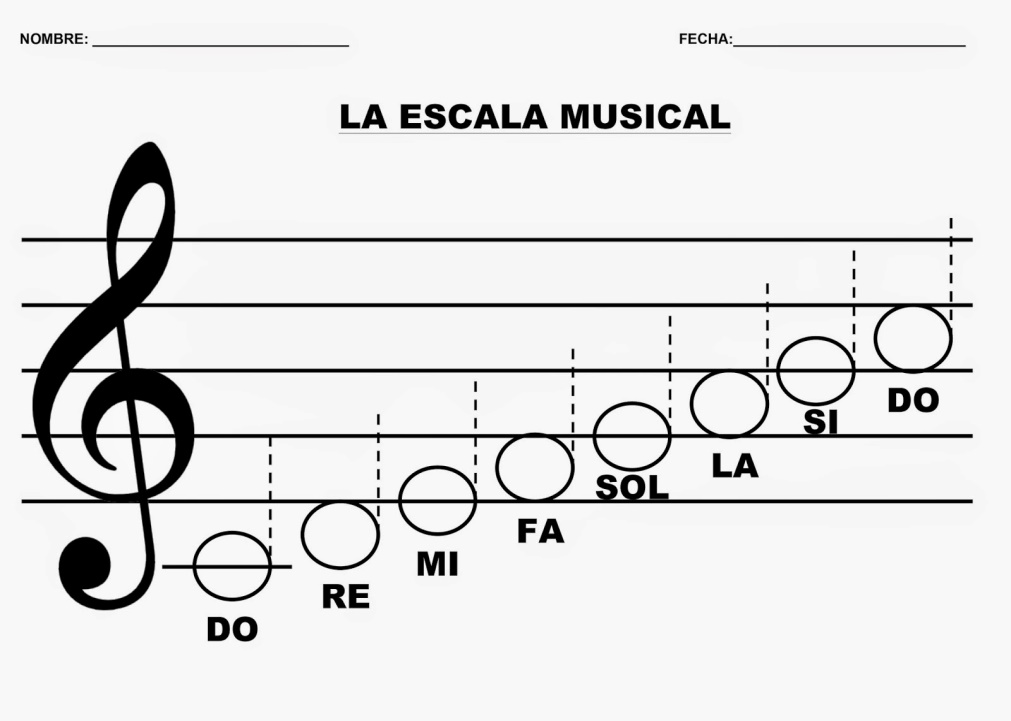 Una vez que hayas logrado tocar la escala musical en tu instrumento, ya puedes tocar tu primera canción.ESTRELLITADO – DO – SOL – SOL – LA – LA – SOL - - FA – FA – MI – MI – RE – RE – DO - -SOL – SOL – FA – FA – MI – MI – RE - -SOL – SOL – FA – FA – MI – MI – RE - -DO – DO – SOL – SOL – LA – LA – SOL - - FA – FA – MI – MI – RE – RE – DO - -